Всем хорошего настроения25 марта в подготовительной группе снова Веселые старты. Получить заряд бодрости, хорошего настроения любят все ребята. Быстро делимся на две команды. Небольшая разминка и начинаем…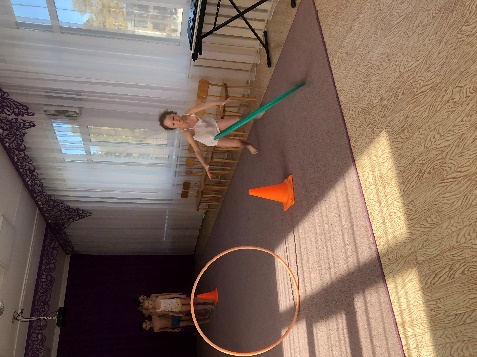 Упражнения с обручем отлично получаются не только у девочек, но и у мальчишек.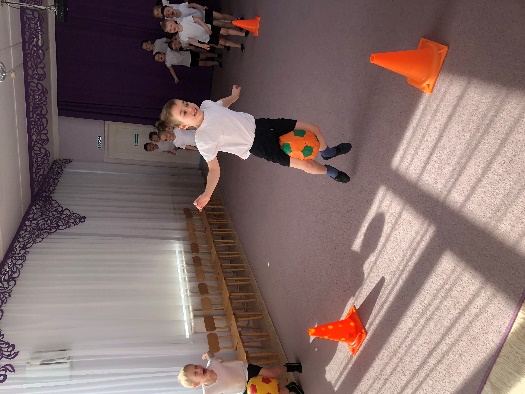 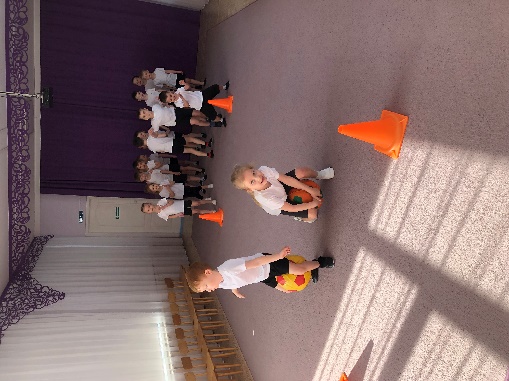 Вот какие попрыгунчики! Старались обе команды.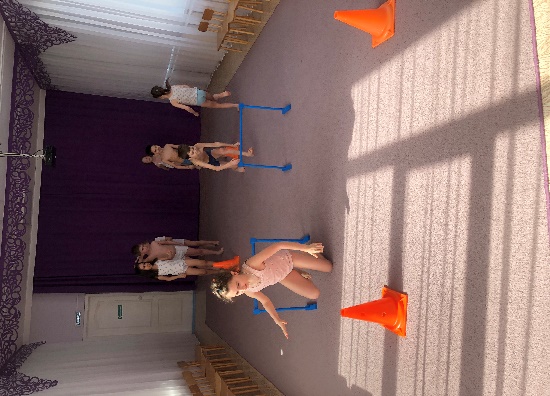 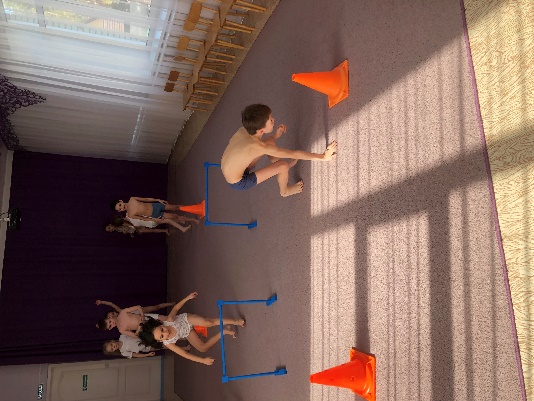 Подлезаем в ворота. Не уронили-хорошо!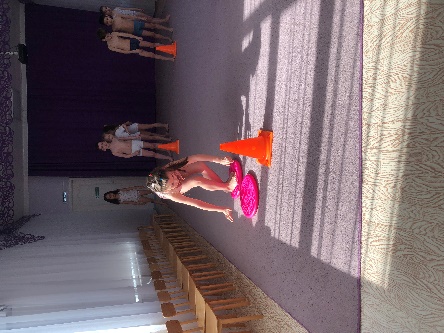 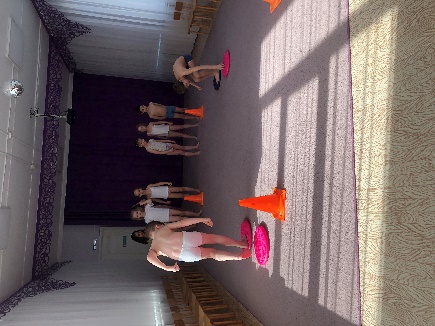 Вот такие кочки! Наступаем, передвигаем, переступаем и приносим победу своей команде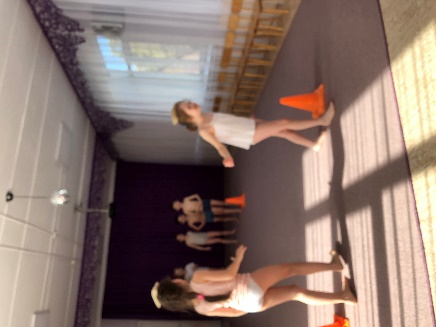 Равновесие. Перенести мешочек с песком на головетолько кажется легко.А вы попробуйте самиИ самое любимое задание…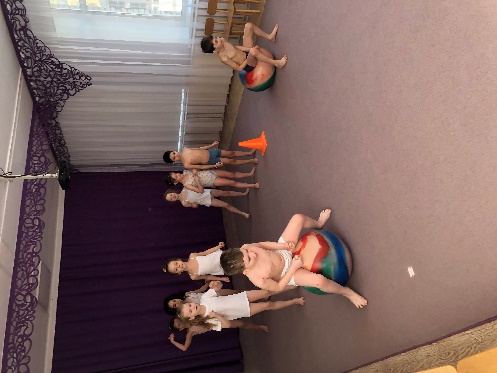 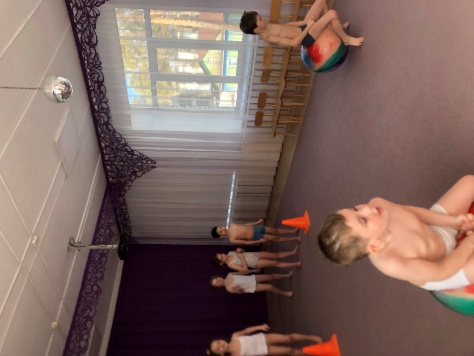 Каждый почувствовал себя акробатом.Не важно чья команда победила. Важно, что все остались довольны. Разве может Счет 4:3 помешать нашей дружбе!?До новых встреч!!!